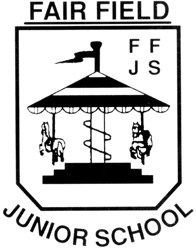 Autumn Term 2018Monday 3rd September inset day (school closed)Tuesday 4th September inset day (school closed)Wednesday 5th September Autumn term startsMonday 29th Oct – Friday 2nd November Half TermFriday 21st December End of Term - school finishes 1.40pmSpring Term 2019Monday 7th January Inset day (school closed)Tuesday 8th January Spring term beginsMonday 18th to Friday 22nd February Half TermFriday 5th April end of Spring Term - school finishes 1.40pmSummer Term 2019Tuesday 23rd April Inset day (school closed)Wednesday 24th April  Summer term beginsMonday 6th May Bank HolidayMonday 27th May- Friday 31st May Half TermMonday 3rd June School beginsFriday 7th June Inset day (school closed)Tuesday 23rd July End of Summer Term - school finishes 1.40Wednesday 24th July Occasional day (school closed)Dates are for information only and may be subject to change.